THE CITY OFCAPE CORAL, FLORIDAinvites your interest in the position ofBUILDING OFFICIALTHE COMMUNITYHome to an estimated 181,200 residents, Cape Coral comprises 122 square miles and is located in Lee County on the beautiful Gulf Coast of Southwest Florida.  The City of Cape Coral was founded in 1957 as a master planned, pre-platted community and incorporated in 1970.   The City is known as a “Waterfront Wonderland” with more than 400 miles of canals; boating, fishing and water sports are a significant enhancement to the quality of life.  Cape Coral is a dynamic city with a tropical lifestyle and hometown feel with progressive strategies in place to wisely care for the environment and provide necessary infrastructure for the future. Renowned Gulf Coast beaches and family attractions like the popular Sun Splash Family Waterpark make Cape Coral appealing for residents and visitors alike.  Located near Fort Myers and within sight of the glimmering Gulf of Mexico, Cape Coral is a community with all the beauty that you expect from Southwest Florida. And don’t forget the golf courses, tennis courts, athletic parks, nature preserves, museums, music and plays.  In the past few years Cape Coral has received various accolades as a great place to live, work and play; accolades such as, ranks No. 3 as “The Most Affordable Cities to Live in Florida” and was No. 1 for anticipated job gains in 2016 in a study by HIS Global Insight, and Please visit this link to view many more:http://www.capecoral.net/edo/top_10_reasons/10_city_of_superlatives/index.php   Growth momentum in Cape Coral is sustained by continuously expanding public and private school systems with high performance standards.  The City’s public schools are operated by the Lee County School Board, which is planning to construct as many as 40 new schools in Lee County in the next decade. The School Board operates 8 elementary, 6 middle and 5 high schools in the Cape.  In addition, the City of Cape Coral has created and operates a municipal public charter school system, including 2 elementary, 1 middle and 1 high school.Trends in the Cape Coral housing market reflect growth and revitalization for the City. Although Cape Coral offers the luxury of coastal South Florida living, the homes are very affordable by the standards of most real estate throughout the country. Learn more by visiting the official site of the City of Cape Coral, Floridawww.capecoral.netTHE GOVERNING BODY AND BUILDING DIVISIONThe Governing body of the City consists of a City Council of seven (7) members and a Mayor elected to staggered four (4) year terms.  The City Council appoints three (3) Charter Officers; the City Manager, City Attorney, and the City Auditor.The City Manager is the chief administrative officer of the City.  The City Manager is responsible for administration of City affairs including the Department of Community Development.  The Building Division is one of four Divisions within the Department of Community Development and under the Director of Community Development.  The Building Division is comprised of three sections:Administrative;Customer Service/Permitting; andPlans Examining and Inspections.,A recent reorganization was completed, which is intended to increase efficiency by lowering the span of control for current supervisors. This includes the creation of two Senior Customer Service Representatives; four Senior Inspectors; and a Chief Plans Examiner in addition to the existing Chief Inspector.The Building Division’s proposed budget for FY 2019 is $17.4 million, which includes reserves. The Division is comprised of three sections: Permitting; Plan Review; and Inspections and has 53 employees. THE POSITIONAppointed by and under the direct supervision of the Community Development Director, the Building Official:Oversees the enforcement of Federal, State, and Local codes and the activities of inspections, plans examination, and permit issuance.Reviews, implements, and researches codes to clarify and interpret meaning.Performs skilled inspections and certification of new, existing, and altered buildings and structures for compliance with Federal, State, and Local code requirements.Provides staff support for the Department of Community Development, various committees, study groups, task forces, etc.Shall possess extensive knowledge of building construction methods, materials and principles, as well as applicable municipal, regional and state regulatory practices.THE IDEAL CANDIDATEIn evaluating applicants for the Building Official position the Community Development Director will be looking for candidates who are customer service oriented, not afraid to take risks, have excellent communication skills and be accountable.  The successful candidate will have knowledge of:Materials, methods, and practices involved in building and structural construction.Possible defects and faults in building and structural construction of standard testing devices and of effective corrective measures.Building industry's municipal, regional, and state regulatory practices.Inspections, plans review, and report and record maintenance principles and techniques.Principles and practices of effective administration to include evaluating organizing, directing, and planning.Effective leadership, supervisory, and management principles and techniques.Principles of budget development, evaluation, adherence, and forecasting.Safety precautions and personal protective equipment required in building operations.EDUCATION AND EXPERIENCEThe successful candidate will have a Bachelor’s degree from an accredited college or university in Construction Management, Public Administration, Civil Engineering, or a related field.  Education will be supplemented by eight (8) years’ of required experience in a related field as a supervisor.  Certification in one or more of the following areas is preferred: Electrical, Plumbing, Mechanical Inspector, or Plans Examiner.The State of Florida requires that the successful candidate possess a Florida Building Code Administrator’s license prior to employment.COMPENSATION AND BENEFITSThe pay range for the position is: $73,216.00 - $117,166.40Employee benefits are competitive, generous and include:Medical and Life Insurance.Dental and vision plans.Deferred Contribution or Defined Benefit as retirement plan options.457 and Roth IRA available.Paid Holidays (11).Generous Sick and Vacation Annual Leave.And More.HOW TO APPLYFor additional information on this outstanding opportunity, please contact W. D. Higginbotham, Jr., Senior Vice President, The Mercer Group, Inc. at 727-214-8673, WDHiggin@mercergroupinc.comQualified candidates are encouraged to send a letter of interest and resume electronically to WDHiggin@mercergroupinc.com  by the close of business on October 12, 2018.  Resumes will be reviewed each week beginning September 10. W. D. Higginbotham, Jr.Senior Vice PresidentThe Mercer Group, Inc.Daytona Beach Shores, FLEmail - WDHiggin@mercergroupinc.comResumes are subject to the provisions of Florida Public Records StatutesThe City of Cape Coral, is an Equal Opportunity Employer.  The City of Cape Coral does not discriminate on the basis of race, color, religion, creed, sex, age, marital status, national origin, political ideas, or disability in employment or in the provision of services.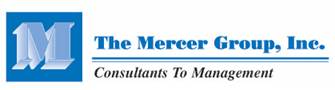 